Statystyka rynku pracy województwa mazowieckiegoKwiecień 2020 r.Liczba osób bezrobotnych i stopa bezrobociaW kwietniu w urzędach pracy zarejestrowanych było 133 393 osoby bezrobotne, to jest o 5 632 osoby więcej niż w poprzednim miesiącu oraz o 373 osoby mniej niż w kwietniu 2019 roku. Kobiety stanowiły 50,9% osób bezrobotnych.Stopa bezrobocia rejestrowanego w ciągu miesiąca zwiększyła się o 0,2 pkt proc. i wynosi 4,7% (przy średniej dla kraju 5,8%). W porównaniu do ubiegłego miesiąca województwo mazowieckie ze stopą 4,7% awansowało o jedną pozycję i zajmuje trzecie miejsce w  kraju, za województwem wielkopolskim (3,3%) i śląskim (4,2%). Wartość stopy bezrobocia dla kraju zwiększyła się o 0,4 pkt proc. i wyniosła 5,8% (wykres 1).Wykres 1. Stopa bezrobocia w województwie mazowieckim na tle kraju w latach 2019-2020 (w %)Wykres 2. Stopa bezrobocia wg województw (w %) Wykres 3. Liczba osób bezrobotnych i stopa bezrobocia (w %) w podregionach województwa mazowieckiegoWykres 4. Liczba osób bezrobotnych wg płci w podregionach województwa mazowieckiegoNapływ i odpływ osób bezrobotnychW kwietniu napływ osób bezrobotnych był większy od odpływu. W urzędach pracy województwa mazowieckiego zarejestrowało się 10 660 osób bezrobotnych, tj. o 556 osób (5,0%) mniej niż miesiąc wcześniej. Zmniejszyła się liczba osób bezrobotnych rejestrujących się po raz pierwszy o 90 osób, tj. 3,6%, liczba osób rejestrujących się po raz kolejny zmniejszyła się o 466 osób, tj. 5,4%.Z ewidencji wyłączono 5 028 osób, tj. o 8 052 osoby (o 61,6%) mniej niż w poprzednim miesiącu. Najwięcej wyrejestrowań z ewidencji dokonano z powodu:podjęcia pracy – 3 336 osób – 66,3% odpływu z bezrobocia;rozpoczęcia stażu ¬– 319 osób – 6,3% odpływu z bezrobocia;osiągnięcia wieku emerytalnego – 317 osób – 6,3% odpływu z bezrobocia;niepotwierdzenia gotowości do pracy – 208 osób – 4,1% odpływu z bezrobocia.Wykres 5. Napływ i odpływ osób bezrobotnych w województwie mazowieckimWykres 6. Główne powody wyrejestrowania z ewidencji osób bezrobotnych w województwie mazowieckim wg płciSytuacja w powiatachNa Mazowszu występuje duże terytorialne zróżnicowanie stopy bezrobocia, z najniższym udziałem osób bezrobotnych w Warszawie (1,4%) oraz 17 krotnie wyższym w powiecie szydłowieckim (23,8%). Poza Warszawą (1,4%) najniższa stopa bezrobocia występuje w powiatach: warszawskim zachodnim (2,0%) oraz grójeckim (2,5%).W kwietniu 2020 r. w porównaniu do marca 2020 r. stopa bezrobocia zwiększyła się we wszystkich powiatach województwa mazowieckiego, największy wzrost wystąpił w powiatach radomskim i wyszkowskim po 0,6 pkt proc. a najmniejszy w  powiatach: makowskim, płońskim, szydłowieckim oraz w m.st. Warszawa po 0,1 pkt proc.Od kwietnia ubiegłego roku spadek stopy bezrobocia zaobserwowano w 16 powiatach, a w 4 powiatach pozostał na tym samym poziomie. Największy spadek odnotowano w powiatach: sierpeckim i gostynińskim (po 0,9 pkt proc.) i płońskim (o 0,8 pkt proc.).Mapa 1. Stopa bezrobocia w powiatach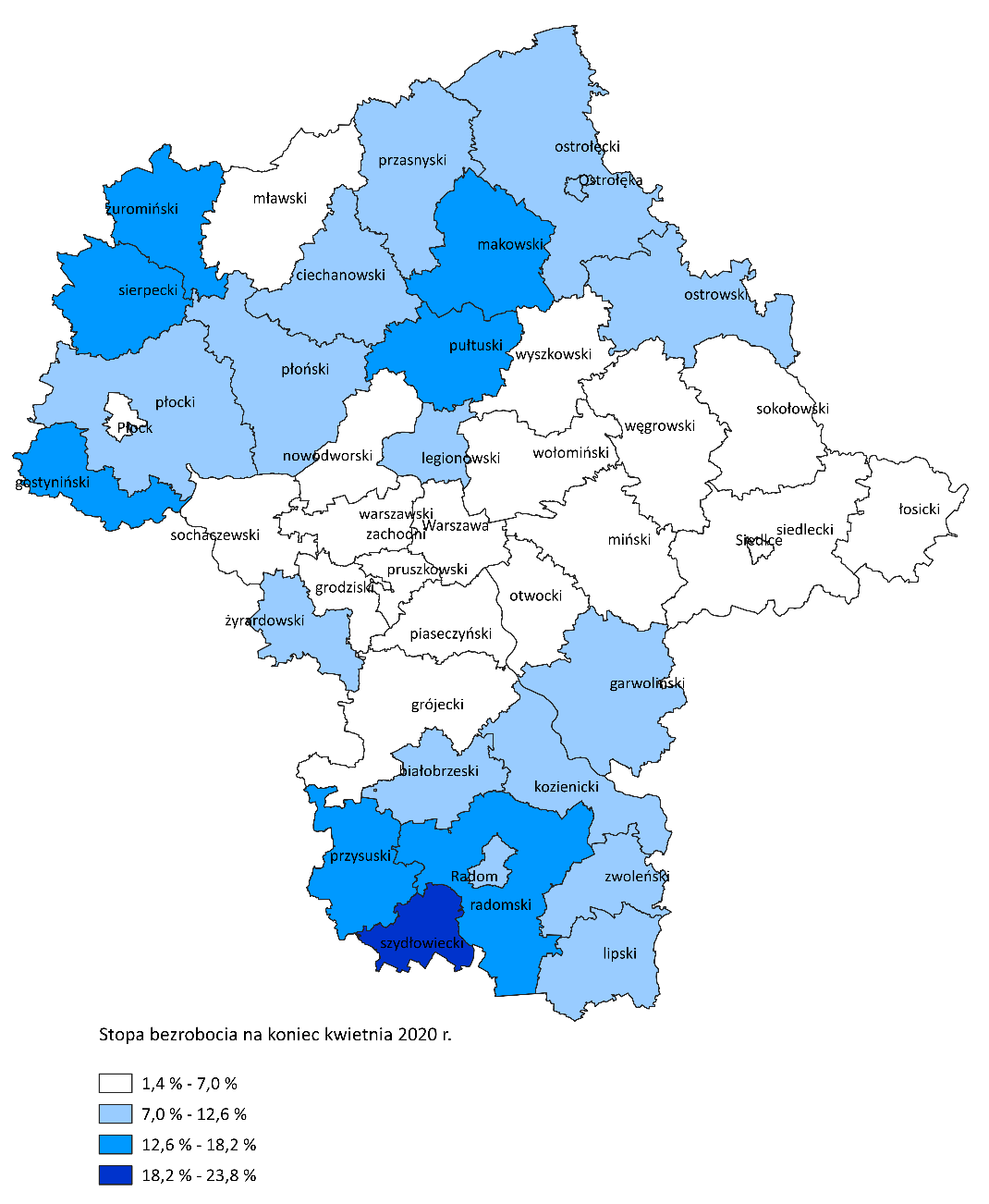 Źródło: Główny Urząd Statystyczny (2020), Bezrobotni oraz stopa bezrobocia według województw, podregionów i powiatów, Warszawa.Osoby w szczególnej sytuacji na rynku pracyDane statystyczne dotyczące osób znajdujących się w szczególnej sytuacji na rynku pracy uległa nieznacznym zmianom w porównaniu z poprzednimi miesiącami. Osoby te stanowiły 81,2% wszystkich zarejestrowanych bezrobotnych w województwie. Znaczna część z nich to osoby długotrwale bezrobotne (61,3%) oraz w wieku powyżej 50 lat (32,6%), jak również osoby przed 30 r.ż. (31,2%). W porównaniu do poprzedniego miesiąca nieznacznie zmienił się udział bezrobotnych, którzy posiadają co najmniej jedno dziecko niepełnosprawne do 18 r.ż. (0,3%) oraz osób niepełnosprawnych (5,9%).Wykres 7. Udział osób w szczególnej sytuacji na rynku pracy wśród ogółu osób bezrobotnych w województwie mazowieckim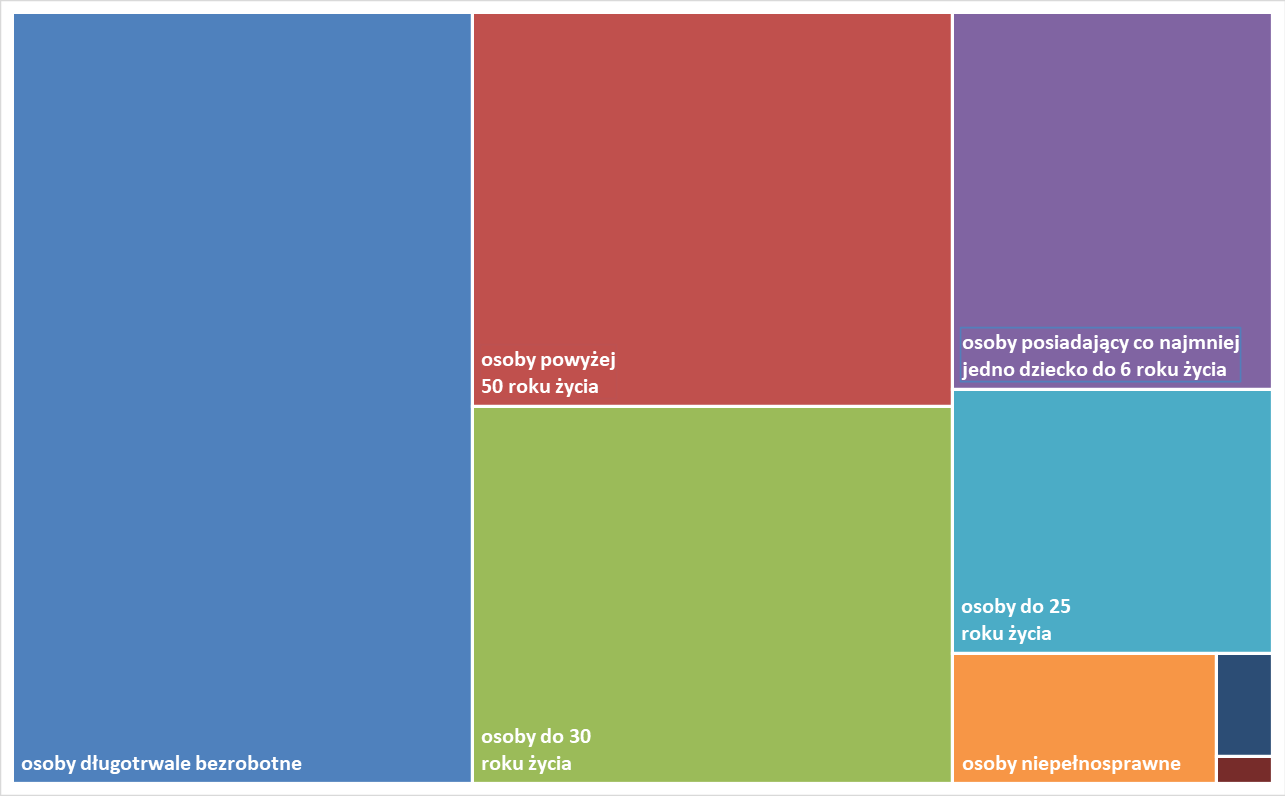 Wykres 8. Udział osób w szczególnej sytuacji na rynku pracy w ogóle osób bezrobotnych wg płci w województwie mazowieckimMapa 2. Osoby długotrwale bezrobotne w powiatach województwa mazowieckiego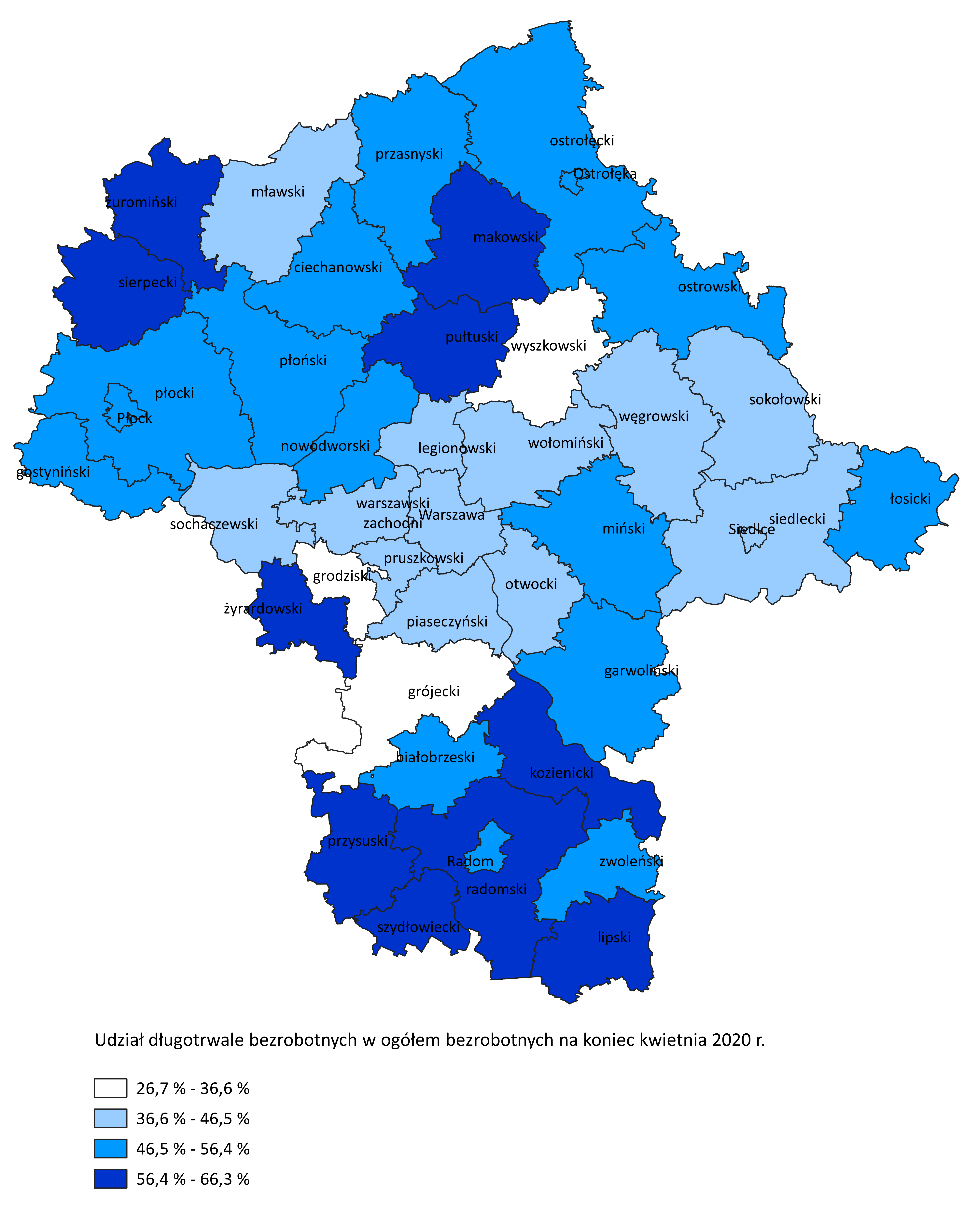 Bezrobocie na wsiW kwietniu 2020 r. na wsi mieszkało 62 186 osób bezrobotnych, tj. 46,6% ogółu bezrobotnych, w tym 31 818 kobiet. W porównaniu do marca 2020 r. liczba bezrobotnych zamieszkałych na wsi zwiększyła się o 2 188 osób, tj. o 3,6%, natomiast w porównaniu do kwietnia 2019 r. zwiększyła się o 53 osoby, tj. o 0,1%. Bezrobotni zamieszkali na wsi przeważali w 29 powiatach, a w 12 powiatach stanowili 70% i więcej. Poza miastami na prawach powiatu udział bezrobotnych zamieszkałych na wsi w ogólnej liczbie bezrobotnych wynosi od 36,7% w powiecie pruszkowskim do 96,7% w powiecie siedleckim.Mapa 3. Osoby bezrobotne zamieszkałe na wsi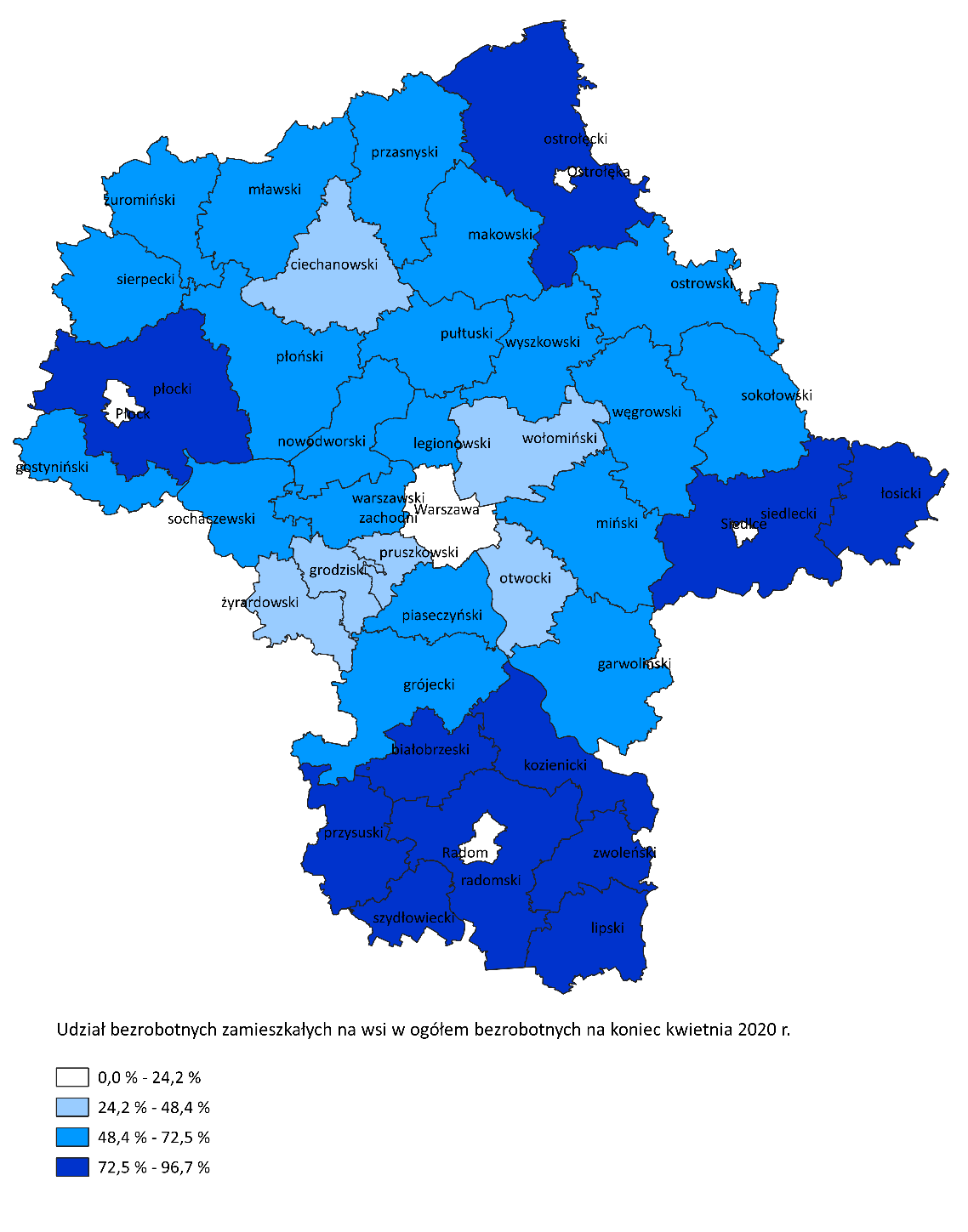 Bezrobotni cudzoziemcyW kwietniu 2020 r. w województwie mazowieckim zarejestrowano jako osoby bezrobotne 882 cudzoziemców, tj. 0,7% ogółu bezrobotnych, w tym 555 kobiet. W porównaniu do marca 2020 r. liczba bezrobotnych cudzoziemców zwiększyła się o 37 osób, tj. o 4,4%, natomiast w porównaniu do kwietnia 2019 r. zwiększyła się o 29 osób, tj. o 3,4%. Najwięcej zarejestrowanych, bezrobotnych cudzoziemców było w m. st. Warszawa - 455 osób tj., 2,4% ogółu bezrobotnych oraz w powiecie wołomińskim – 54 osoby tj., 1,0% ogółu bezrobotnych.Mapa 4. Bezrobotni cudzoziemcy w powiatach województwa mazowieckiego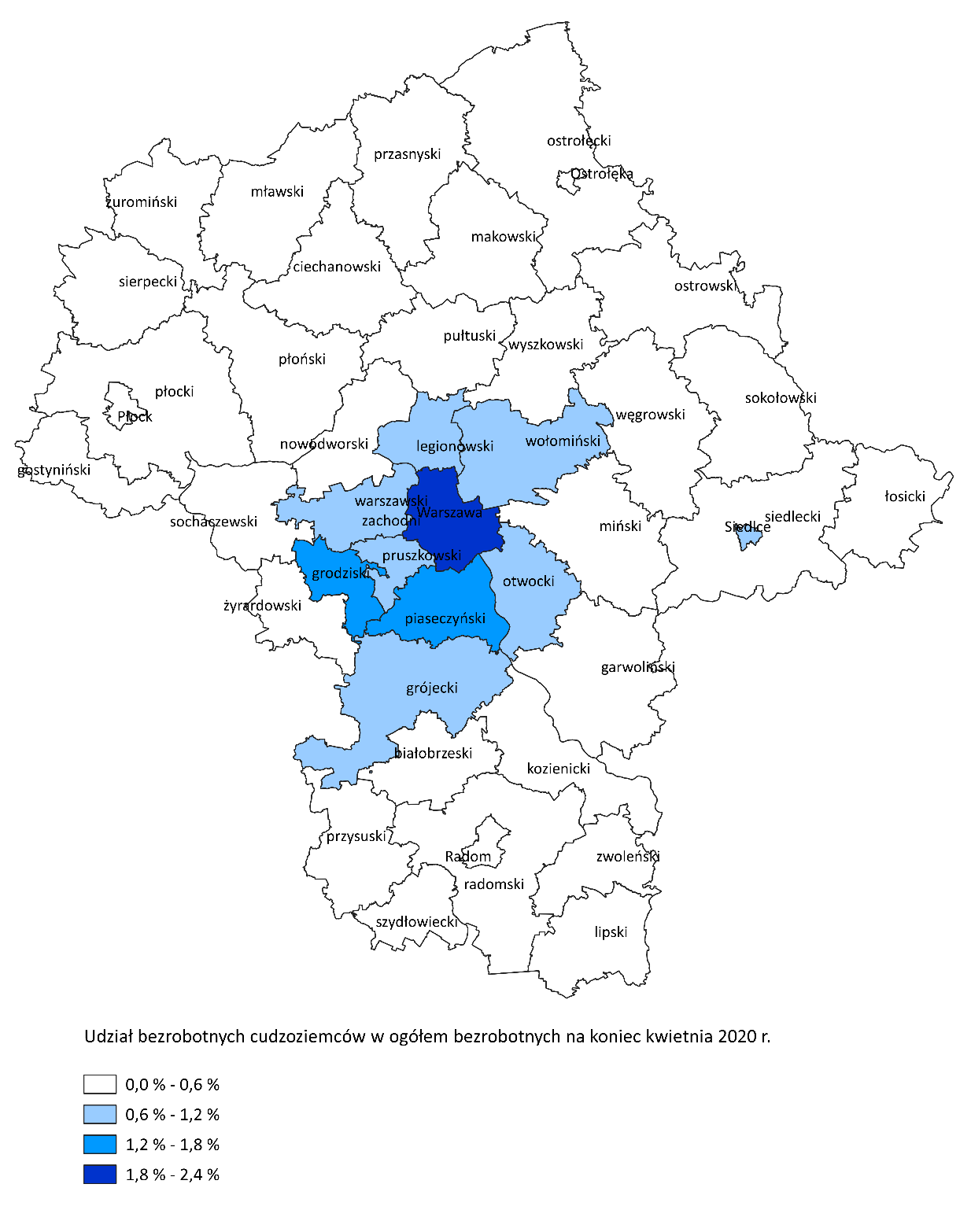 Zwolnienia grupoweW kwietniu 2020 r. zamiar zwolnienia pracowników zgłosiło 28 pracodawców (o 11 więcej niż w poprzednim miesiącu) planujących zwolnić 2 605 osób (o 2 092 osoby więcej niż w poprzednim miesiącu). Zwolnień dokonało 15 pracodawców, a redukcją zatrudnienia zostały objęte 333 osoby (o 53 osoby więcej niż w poprzednim miesiącu). Firmy dokonujące zwolnień pracowników działają w branżach min.: transportowej, handlowej i doradczej.Wykres 9. Zwolnienia grupowe i monitorowane wg sektora w województwie mazowieckimWolne miejsca pracy i miejsca aktywizacji zawodowejW kwietniu pracodawcy zgłosili do mazowieckich urzędów pracy 7 983 wolnych miejsc pracy i miejsc aktywizacji zawodowej, tj. o 4 294 (35,0%) miejsc mniej niż w poprzednim miesiącu. Większość zgłoszonych miejsc pracy to oferty pracy niesubsydiowanej (7 389 miejsc; 92,6%). Miejsc pracy subsydiowanej było o 1 508 mniej niż w poprzednim miesiącu.Wykres 10. Wolne miejsca pracy i miejsca aktywizacji zawodowej w województwie mazowieckimWykres 11. Wolne miejsca pracy i miejsca aktywizacji Prognoza liczby pracujących na Mazowszu w przekroju zawodowym do 2025 r.Wykres 12. Przewidywane zmiany liczby pracujących w latach 2019-2025 (w tys. osób) w województwie mazowieckimWykres 13. Przewidywane zmiany liczby pracujących w latach 2019-2025 (w %) w województwie mazowieckimTabela 1. Liczba bezrobotnych i stopa bezrobocia (w końcu miesiąca sprawozdawczego)Tabela 2. Struktura osób bezrobotnych (stan na koniec miesiąca/roku)Tabela 3. Udział osób w szczególnej sytuacji na rynku pracy wśród ogółu osób bezrobotnych w województwie mazowieckim (w końcu miesiąca sprawozdawczego)Tabela 4. Wolne miejsca pracy i miejsca aktywizacji zawodowejTabela 5. Aktywne formy przeciwdziałania bezrobociumiesiąc/rokLiczba bezrobotnych - ogółemWzrost/spadek w odniesieniu do poprzedniego miesiąca/rokuStopa 
bezrobocia2003363 554- 5 30215,42004352 946- 10 60814,72005332 525- 20 42113,82006285 612- 46 91311,82007219 924- 65 6889,02008178 028- 41 8967,32009224 48046 4529,02010238 34113 8619,72011246 7398 3989,82012271 92725 18810,82013283 19611 26911,12014249 777- 33 4199,82015216 527- 33 2508,42016188 910- 27 6177,02017154 0687985,62018136 5451 7364,92019201920192019styczeń143 3996 8545,1luty142 358- 1 0415,0marzec138 787- 3 5714,9kwiecień133 766- 5 0214,7maj 130 112- 3 6544,6czerwiec126 653- 3 4594,5lipiec125 601- 1 0524,5sierpień125 562- 394,5wrzesień 123 279-2 2834,4październik120 866- 2 4134,3listopad121 8649984,3grudzień123 2081 3444,42020202020202020styczeń130 1146 9064,6luty129 625- 4894,6marzec127 761- 1 8644,5kwiecień133 39356324,7Kwiecień 2019 r.udział %Marzec 2020 r.udział %Kwiecień 2020 r.udział %Osoby bezrobotne ogółem133 766100,0127 761100,0133 393100,0kobiety68 89751,564 76750,767 86850,9mężczyźni64 86948,562 99449,365 52549,1Osoby poprzednio pracujące114 41485,5109 53485,7114 92686,2Osoby dotychczas nie pracujące19 35214,518 22714,318 46713,8Osoby zamieszkałe na wsi62 13346,459 99847,062 18646,6Osoby z prawem do zasiłku22 01916,521 29116,723 40217,5Osoby zwolnione z przyczyn zakładu pracy6 0894,65 9314,66 7725,1Osoby w okresie do 12 miesięcy od dnia ukończenia nauki2 2091,74 4523,52 4831,9Cudzoziemcy8530,68450,78820,7rok/
miesiąceosoby bezrobotne ogółemosoby w szczególnej sytuacji na rynku pracy ogółemdo 30 roku życiado 25 roku życiadługotrwale bezrobotnepowyżej 50 roku życiakorzystające ze świadczeń z pomocy społecznejposiadające co najmniej jedno dziecko do 6 roku życiaposiadające co najmniej jedno dziecko niepełno-sprawne do 18 roku życianiepełno-sprawne2018136 545114 47132 74115 62575 03238 1431 88224 9633116 6672019styczeń143 399119 17735 32816 90876 15339 2791 55825 6673296 796luty142 358117 94434 55216 32975 23339 0621 59525 4973186 735marzec138 787114 85832 99015 29373 52638 3221 67324 9973206 641kwiecień133 766110 58031 28614 32771 36637 1651 50724 3933056 514maj130 112107 94830 47914 24369 76636 3751 51723 8373006 449czerwiec126 653105 12029 31513 67968 30535 5171 36323 4212956 328lipiec125 601103 76229 27513 59666 79934 9531 25023 2722856 273sierpień125 562103 48429 62313 82566 29934 4751 18323 4102906 315wrzesień123 279101 93929 87814 54765 12333 7061 21322 7312836 276październik120 866100 02629 29714 27163 90233 1681 30622 0792816 251listopad121 864100 70329 55214 14564 22733 5621 17821 9902796332grudzień123 208101 49129 26513 93764 73534 3241 33821 9042736 3712020styczeń130 114106 10631 54515 16065 94935 4751 04122 7572966 567luty129 625105 68831 91215 26565 19735 2381 28222 6462956 461marzec127 761104 39331 91315 06964 56034 4821 14122 1872826 346kwiecień133 393108 25033 76015 78766 31035 3381 09622 5192826 381I-IV 2019Udział %I-IV 2020Udział %Ogółem wolne miejsca pracy i miejsca aktywizacji zawodowej 
(w końcu miesiąca sprawozdawczego)63 43010051 012100subsydiowane12 77120,17 89615,5niesubsydiowane50 65979,943 11684,5z sektora publicznego6 46010,24 5068,8sezonowe14 19522,413 44426,4dla osób niepełnosprawnych1 9823,11 1432,2Bezrobotni objęci aktywnymi formami przeciwdziałania bezrobociu 
(w końcu miesiąca sprawozdawczego biorący udział w wybranej formie)ogółemkobietyzatrudnione przy pracach interwencyjnych2 1661 418zatrudnione przy robotach publicznych533336odbywające szkolenie9437w tym w ramach bonu szkoleniowego83odbywające staż3 0612 171w tym w ramach bonu stażowego85odbywające przygotowanie zawodowe dorosłych20odbywające prace społecznie użyteczne901484w tym w ramach PAI55zatrudnione w ramach świadczenia aktywizacyjnego00zatrudnione w ramach grantu na telepracę00zatrudnione w ramach refundacji składek na ubezpieczenie społeczne00zatrudnione w ramach dofinansowania wynagrodzenia za zatrudnienie skierowanego bezrobotnego powyżej 50 roku życia 21582w tym powyżej 60 roku życia580